План-конспект занятияпедагога дополнительного образованияПрохоровой Веры ЛеонидовныОбъединение:«Мир искусства»Программа: «Мир искусства».Группа: 02-32. Дата проведения:12.12.2023.Время: 14.40 -16.10Тема занятия: «Написание усиков, травинок, завитков, метёлок. Постановка двойных тычков». Цель занятия: научить детей правильно прорисовывать усики, травинки, завитки, метёлки в «Липецких узорах».Примерное выполнение задания педагога:Написание усиков, травинок, завитков, метёлок.Рис. № 1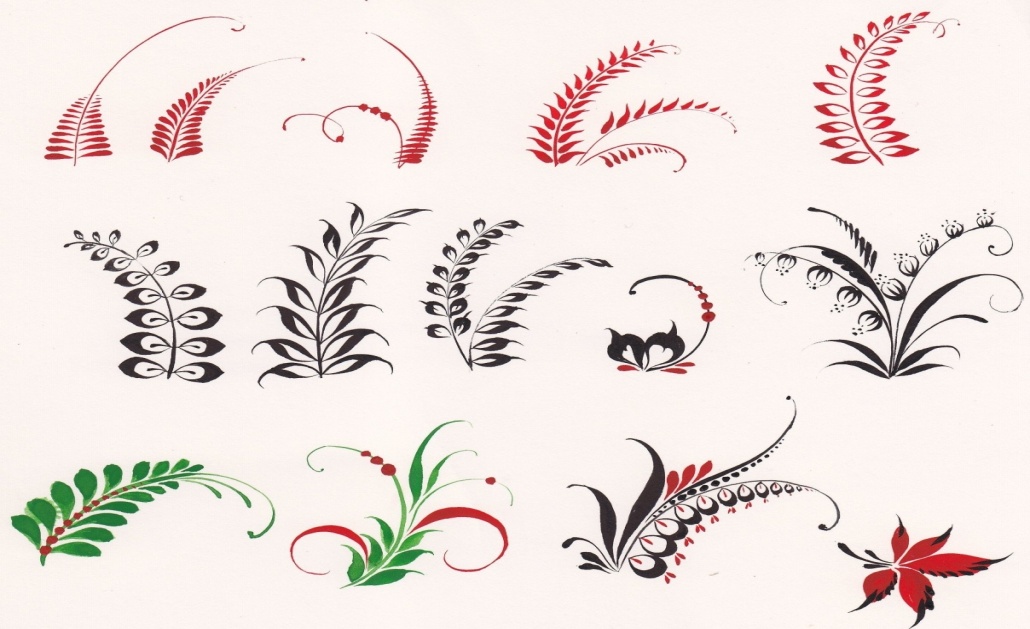 Рис. № 2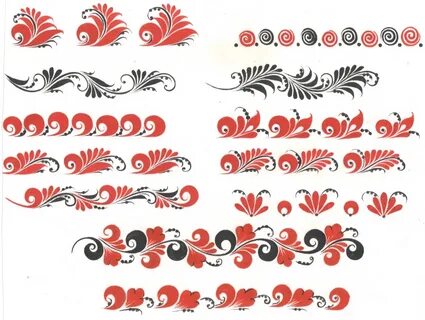 Примерный шаблон тарелки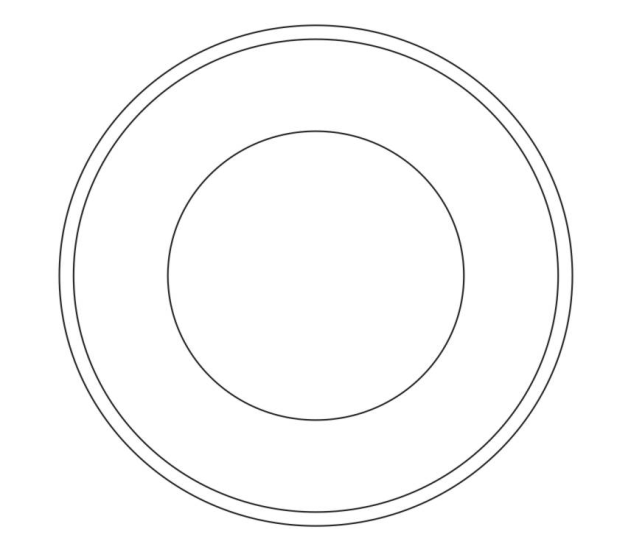 Дыхательная гимнастика.1.1.Исходное положение – встать, ссутулиться, расслабить мышцы спины и плеч.2.С закрытым ртом втянуть носом воздух, разворачивая плечи и грудь.3.Сделать шумный выдох через рот и занять исходное положение.4.Повторить 2 – 3 раза стоя и сидя. В исходном положении «сидя» плечи и руки опущены вниз.2.Упражнение «Свеча – 1».Встать, принять исходное положение, сделать глубокий вдох носом, задержать дыхание и выдохнуть ртом, задувая воображаемое пламя свечи (желательно использовать полоску бумаги и дуть на неё так, чтобы она сразу опустилась вниз).3.Упражнение «Свеча – 2».Принять исходное положение. Глубоко вдохнуть, задержать дыхание и медленно дуть на воображаемое пламя свечи. Дуть медленно и ровно, чтобы «пламя» приняло горизонтальное положение, и удержать его в этом положении до конца выдоха (желательно использовать полоску бумаги).4.Упражнение «Свеча – 3».Принять исходное положение. Сделать глубокий вдох носом. Выдохнуть воздух через рот двумя порциями:короткий, чтобы воображаемое пламя свечи приняло горизонтальное положение, но не погасло;длинный, чтобы загасить свечу. Следить за тем, чтобы дети не добирали воздух в процессе выдоха.5.Упражнение «Именинный пирог».Сделав глубокий вдох носом, постарайтесь задуть короткими отрывистыми выдохами как можно больше свечек на воображаемом именинном пироге. Следите, чтобы в процессе выдоха дети не добирали воздух (количество порций выдохов может быть разным).6.Упражнение «Ароматный цветок».Представьте, что вы нюхаете ароматный цветок. Сделать медленный глубокий вдох носом при плотно сжатых губах. Задержать дыхание. На выдохе произнести фразу: «Какой ароматный цветок».Домашнее задание: выполнить по краю тарелки узор (рис.№2)Обратная связьmetodistduz@mail.ruПрохорова В.Л.